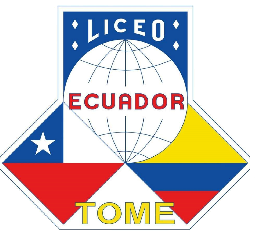                                                                                                               Tomé, 19 de marzo de 2020 Entrega de “Canastas JUNAEB” a Educación Parvularia y Educación Especial.Estimada Comunidad Educativa, el lunes 23 de marzo se llevará a cabo la entrega de 440 “Canastas JUNAEB” a los alumnos prioritarios y/o preferentes que, de acuerdo a la información de JUNAEB les corresponde, en los horarios y lugares que indico:Al llegar al Liceo ceñirse estrictamente a las instrucciones dadas, cumplir y respetar horarios para evitar aglomeraciones.NO HABRÁ OTRA HORA NI DÍA DE ENTREGA.Llevar bolso para retirar canasta.LISTADO DE ALUMNOS DE EDUCACIÓN PARVULARIA QUE DEBEN CONCURRIR AL “LICEO REPÚBLICA DEL ECUADOR” A RETIRAR SU CANASTA JUNAEB.Además, recordar que en la página del colegio ecuadortome.cl se encuentra el link @ecu-online para que puedan acceder al material que irán subiendo las educadoras y profesores de cada asignatura, para así no perder la continuidad del proceso de aprendizaje. Pido supervisar que dichas tareas sean realizadas y enviadas para que cada profesor pueda realizar la correspondiente  retroalimentación que sea necesaria. Espero que cada una de sus familias se encuentre muy bien y tomando las medidas necesarias de prevención. Les saluda cordialmente.                                                            Juan Cuadra Salgado                                                                     DirectorCURSO Y LUGAR DE DISTRIBUCIÓNCURSO Y LUGAR DE DISTRIBUCIÓNCURSO Y LUGAR DE DISTRIBUCIÓNHorarioHALL ACCESO PÁRVULOSHALL INGRESO PRINCIPALGIMNASIO9.00-10:00PRE KINDER A – 1ER AÑO ATERCER AÑO BÁSICOOCTAVO AÑO BÁSICO10:0-11:00PRE KINDER B – 1ER AÑO BCUARTO AÑO BÁSICOPRIMER AÑO MEDIO11.00-12:00KINDER  A  -   2DO AÑO AQUINTO AÑO BÁSICO2DO. MEDIO12.00-13.00KINDER B – 2DO AÑO B  SEXTO AÑO BÁSICO3ER Y 4TO, MEDIO13:00 –14:00EDUCACIÓN ESPECIAL PIESEPTIMO AÑO BÁSICOPREKINDER APREKINDER AApellido Paterno Apellido Paterno Apellido Materno Apellido Materno Nombres Nombres 1ACEVEDOACEVEDOFUENZALIDAFUENZALIDAARACELY EMELYARACELY EMELY2ACEVEDOACEVEDOFUENZALIDAFUENZALIDAANAÍS MAGDALENAANAÍS MAGDALENA3BECERRABECERRAARIASARIASRAFAELA ARELÍRAFAELA ARELÍ4BINIMELISBINIMELISARANEDAARANEDAFRANCO IGNACIO SALVADORFRANCO IGNACIO SALVADOR5CASTROCASTROBURBOABURBOABENJAMÍN ELÍASBENJAMÍN ELÍAS6CHANDÍACHANDÍASEGUNDOSEGUNDOFRANCISCA EMILIAFRANCISCA EMILIA7GALLARDOGALLARDOSARAVIASARAVIACATALINA SOLEDADCATALINA SOLEDAD8GARRIDOGARRIDOAVENDAÑOAVENDAÑODÁNAE ANTONIADÁNAE ANTONIA9GONZÁLEZGONZÁLEZREYESREYESESTEFFANIA PASCALEESTEFFANIA PASCALE10JARAJARAVILLEGASVILLEGASABIGAIL JESÚS ANDREAABIGAIL JESÚS ANDREA11LÉPEZLÉPEZVERAVERAFELIPE ANTONIOFELIPE ANTONIO12LERZUNDILERZUNDIBENITEZBENITEZMATEO FACUNDOMATEO FACUNDO13MANRÍQUEZMANRÍQUEZITURRAITURRAJUAN ALEXISJUAN ALEXIS14MONTECINOSMONTECINOSROMEROROMEROAGUSTÍN ALONSOAGUSTÍN ALONSO15MORAMORAALARCÓNALARCÓNCHRISTOPHER ALEJANDROCHRISTOPHER ALEJANDRO16MUÑOZMUÑOZSANTOSSANTOSJOSÍAS SEBASTIÁNJOSÍAS SEBASTIÁN17NÚÑEZNÚÑEZMOENAMOENASIMÓN AGUSTÍNSIMÓN AGUSTÍN18PARRAPARRAMACCHIAVELLOMACCHIAVELLOBRUNO VICENTEBRUNO VICENTE19STUARDOSTUARDOSANHUEZASANHUEZACATALINA ANTONIACATALINA ANTONIA20TOLEDOTOLEDOBURBOABURBOAJOSEFA ANTONIAJOSEFA ANTONIA21TORRESTORRESAGUILERAAGUILERAAGUSTÍN ALONSOAGUSTÍN ALONSO22VARGASVARGASPACHECOPACHECORENATA EMILIARENATA EMILIA23VERAVERARUIZRUIZMARIA-JESUS ANTONELLAMARIA-JESUS ANTONELLA24VIVANCOVIVANCOMANRÍQUEZMANRÍQUEZTOMÁS MARTÍNTOMÁS MARTÍNPRE KINDER BPRE KINDER BApellido Paterno Apellido Paterno Apellido materno Apellido materno NombresNombres1ACUÑAACUÑATAPIATAPIAEMILIANO ANDRÉSEMILIANO ANDRÉS2ALEGRÍAALEGRÍAGARRIDOGARRIDOTOMÁS AGUSTÍNTOMÁS AGUSTÍN3ALVAREZALVAREZVILLARROELVILLARROELANAÍS CATALINAANAÍS CATALINA4ARIASARIASFERNÁNDEZFERNÁNDEZJUAN PABLOJUAN PABLO5CABRERACABRERADURÁNDURÁNSIOMARA ISIDORASIOMARA ISIDORA6ESPINOZAESPINOZAORELLANAORELLANAJOSEFA ALEXANDRAJOSEFA ALEXANDRA7FAÚNDEZFAÚNDEZYÁÑEZYÁÑEZAMANDA JOSEFINAAMANDA JOSEFINA8FUENTESFUENTESRODRÍGUEZRODRÍGUEZSEBASTIÁN IGNACIOSEBASTIÁN IGNACIO9GARCÍAGARCÍAGARCÍAGARCÍAEILEEN ANAHIS MORELIAEILEEN ANAHIS MORELIA10GÓMEZGÓMEZBOZOBOZOGAEL ANTONIOGAEL ANTONIO11GUZMÁNGUZMÁNJAQUEJAQUECATALINA PAZ IGNACIACATALINA PAZ IGNACIA12MONROYMONROYDELGADODELGADOTHAYLER COLYNSTHAYLER COLYNS13MORAMORACHÁVEZCHÁVEZLEONORLEONOR14MUÑOZMUÑOZMUÑOZMUÑOZMATILDE BELÉNMATILDE BELÉN15PARRAPARRAPEDREROSPEDREROSFRANCISCO JAVIER ALONSOFRANCISCO JAVIER ALONSO16PEDRAZAPEDRAZAMÉNDEZMÉNDEZFLORENCIA ISABELAFLORENCIA ISABELA17QUIJÓNQUIJÓNSANTOSSANTOSMAXIMILIANO ANDRÉSMAXIMILIANO ANDRÉS18RIQUELMERIQUELMEACUÑAACUÑAMARTINA BELÉNMARTINA BELÉN19RUBIORUBIOPOBLETEPOBLETEANTONIA PASCALEANTONIA PASCALE20SOLARSOLARVIDELAVIDELAISIDORA TRINIDADISIDORA TRINIDAD21TORRESTORRESBRAVOBRAVOBENJAMÍN PATRICIOBENJAMÍN PATRICIO22VALENZUELAVALENZUELABAUTISTABAUTISTAMATILDA IGNACIAMATILDA IGNACIA23YÁÑEZYÁÑEZSANDOVALSANDOVALRICHARDS MATÍAS ALEXANDERRICHARDS MATÍAS ALEXANDERKINDER AKINDER AApellido Paterno Apellido Paterno Apellido Materno Apellido Materno Nombres Nombres 1AGUAYOAGUAYORODRÍGUEZRODRÍGUEZRENÁN ANTONIORENÁN ANTONIO2BARRERABARRERASAAVEDRASAAVEDRAMAXIMILIANO ANDRÉSMAXIMILIANO ANDRÉS3BAXTERBAXTERCUEVASCUEVASVICENTE EMILIOVICENTE EMILIO4BUSTOSBUSTOSVILLALOBOSVILLALOBOSVICENTE IGNACIOVICENTE IGNACIO5CANDIACANDIANEIRANEIRAJUAN CARLOSJUAN CARLOS6CARMONACARMONAARANEDAARANEDARAFAELA TRINIDADRAFAELA TRINIDAD7CAROCAROGÓMEZGÓMEZMATEO IGNACIOMATEO IGNACIO8CÉLIZCÉLIZAGUAYOAGUAYOCONSTANZA ISIDORACONSTANZA ISIDORA9CONCHACONCHARUIZRUIZANTONELLA PASCALANTONELLA PASCAL10ESPINOZAESPINOZAORELLANAORELLANAEMILIO NICOLÁSEMILIO NICOLÁS11FUENTESFUENTESCASTROCASTROEMILIO DIEGO OCTAVIOEMILIO DIEGO OCTAVIO12GARRIDOGARRIDOMOLINAMOLINAEVOLET MONSERRATEVOLET MONSERRAT13ITURRAITURRAPLACENCIAPLACENCIAEMILIA LEONOREMILIA LEONOR14LUNALUNADÍAZDÍAZJOSSEFA ANTONIAJOSSEFA ANTONIA15MIRANDAMIRANDAMANOSALBAMANOSALBAMÁXIMO AARON EMMANUELMÁXIMO AARON EMMANUEL16MUÑOZMUÑOZMUÑOZMUÑOZJADEN ISMAELJADEN ISMAEL17ORTIZORTIZCASTROCASTROEMILIA PAZEMILIA PAZ18PARISPARISMOLINAMOLINAALMA ANAÍSALMA ANAÍS19PARRAPARRARIVASRIVASANTONELLA NICOLETTEANTONELLA NICOLETTE20RAVELLORAVELLOVALLADARESVALLADARESTOMÁS ESTEBANTOMÁS ESTEBAN21RUBIORUBIOVIVANCOVIVANCOTRINIDAD PAZTRINIDAD PAZ22SAAVEDRASAAVEDRARODRÍGUEZRODRÍGUEZAXEL BENJAMÍNAXEL BENJAMÍN23SALGADOSALGADOVELÁSQUEZVELÁSQUEZJORGE GUSTAVOJORGE GUSTAVO24SEGUELSEGUELARAVENAARAVENAVIOLETA LEONORVIOLETA LEONOR25VERAVERARAMÍREZRAMÍREZAMANDA IGNACIAAMANDA IGNACIAKINDER BKINDER BApellido Paterno Apellido Paterno Apellido Materno Apellido Materno Nombres Nombres 1AGUAYOAGUAYOURIBEURIBEEMILIO AGUSTÍN IGNACIOEMILIO AGUSTÍN IGNACIO2ARANEDAARANEDAAGUAYOAGUAYOEMILIA GÉNESISEMILIA GÉNESIS3ÁVILAÁVILACOLOMACOLOMATERESA ALONDRA ISABELLATERESA ALONDRA ISABELLA4BERNALBERNALITURRAITURRAAGUSTÍN ALONSO RAFAELAGUSTÍN ALONSO RAFAEL5CEBALLOSCEBALLOSMENDOZAMENDOZAMAITTE TRINIDADMAITTE TRINIDAD6CISTERNASCISTERNASCASTROCASTROGASPAR ANDY LENNYGASPAR ANDY LENNY7ESPINOZAESPINOZALAGOSLAGOSAGUSTÍN SANTIAGOAGUSTÍN SANTIAGO8GARCÍAGARCÍAJARAJARAJONATHAN ALEXISJONATHAN ALEXIS9GARRIDOGARRIDOBELLOBELLOMATÍAS VICENTEMATÍAS VICENTE10HENRÍQUEZHENRÍQUEZESCALONAESCALONAALONDRA ISABELALONDRA ISABEL11MELLADOMELLADOCARVAJALCARVAJALDANTE ALFONSODANTE ALFONSO12MOLINAMOLINABUSTAMANTEBUSTAMANTEANTONIA CONSTANZAANTONIA CONSTANZA13PANESPANESVERAVERAJULIETA ANTONELLAJULIETA ANTONELLA14RAMÍREZRAMÍREZVENEGASVENEGASCRISTÓBAL ALONSOCRISTÓBAL ALONSO15REYESREYESFIGUEROAFIGUEROAGABRIELA MARGARITAGABRIELA MARGARITA16ROCHAROCHABINIMELISBINIMELISDAMIÁN AGUSTÍNDAMIÁN AGUSTÍN17RODRÍGUEZRODRÍGUEZESPINOSAESPINOSACONSTANZA ISIDORACONSTANZA ISIDORA18SEPÚLVEDASEPÚLVEDAESCALONAESCALONAALONSO ELIESERALONSO ELIESER19TOLEDOTOLEDOCISTERNASCISTERNASFLORENCIA ALEJANDRAFLORENCIA ALEJANDRA20TORRESTORRESAGUAYOAGUAYOISIDORA IGNACIAISIDORA IGNACIA21ULLOAULLOANOVANOVAESTEFANO EMILIANOESTEFANO EMILIANO22VENEGASVENEGASVELÁSQUEZVELÁSQUEZFLORENCIA ANDREAFLORENCIA ANDREA23VERAVERAVILLARROELVILLARROELSEBASTIÁN IGNACIOSEBASTIÁN IGNACIOEDUCACIÓN ESPECIALEDUCACIÓN ESPECIALApellido Paterno Apellido Paterno Apellido Materno Apellido Materno Nombres Nombres 1ALARCÓNALARCÓNMUÑOZMUÑOZANGELA POLETTEANGELA POLETTE2NOVOANOVOACIFUENTESCIFUENTESJAVIER ALEXANDERJAVIER ALEXANDER3ORTIZORTIZIBÁÑEZIBÁÑEZBENJAMÍN ANGEL VICENTEBENJAMÍN ANGEL VICENTE